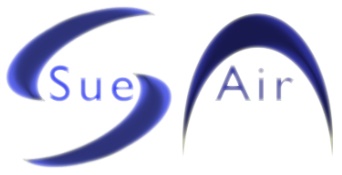 SUEAIR: PRIVACY NOTICEBACKGROUND: 	SueAir understands that your privacy is important to you and that you care about how your personal data is used. We respect and value the privacy of all of our pilots and will only collect and use personal data in ways that are described here, and in a way that is consistent with our obligations and your rights under the law.Information About usCompany name: Sue Bell T/A SueAirCompany type: Sole TraderAddress: Beech House, Church Road, Leigh Woods, Bristol BS8 3PGVAT number: 905 9525 29Data Protection Officer: Sue BellEmail address: contact@sueair.co.ukTelephone number: 07764 616826What Does This Notice Cover?This Privacy Information explains how we use your personal data: how it is collected, how it is held, and how it is processed. It also explains your rights under the law relating to your personal data.What Is Personal Data?Personal data is defined by the General Data Protection Regulation (EU Regulation 2016/679) (the “GDPR”) and the Data Protection Act 2018 (collectively, “the Data Protection Legislation”) as ‘any information relating to an identifiable person who can be directly or indirectly identified in particular by reference to an identifier’.Personal data is, in simpler terms, any information about you that enables you to be identified.  Personal data covers obvious information such as your name and contact details, but it also covers less obvious information such as identification numbers, electronic location data, and other online identifiers.The personal data that we use is set out in Part 5, below.What Are My Rights?Under the Data Protection Legislation, you have the following rights, which we will always work to uphold:The right to be informed about our collection and use of your personal data. This Privacy Notice should tell you everything you need to know, but you can always contact us to find out more or to ask any questions using the details in Part 11.The right to access the personal data we hold about you. Part 10 will tell you how to do this.The right to have your personal data rectified if any of your personal data held by us is inaccurate or incomplete. Please contact us using the details in Part 11 to find out more.The right to be forgotten, i.e. the right to ask us to delete or otherwise dispose of any of your personal data that we hold. Please contact us using the details in Part 11 to find out more.The right to restrict (i.e. prevent) the processing of your personal data.The right to object to us using your personal data for a particular purpose or purposes.The right to withdraw consent. This means that, if we are relying on your consent as the legal basis for using your personal data, you are free to withdraw that consent at any time.The right to data portability. This means that, if you have provided personal data to us directly, we are using it with your consent or for the performance of a contract, and that data is processed using automated means, you can ask us for a copy of that personal data to re-use with another service or business in many cases.Rights relating to automated decision-making and profiling. We do not use your personal data in this way.For more information about our use of your personal data or exercising your rights as outlined above, please contact us using the details provided in Part 11.It is important that your personal data is kept accurate and up-to-date. If any of the personal data we hold about you changes, please keep us informed as long as we have that data.Further information about your rights can also be obtained from the Information Commissioner’s Office or your local Citizens Advice Bureau.If you have any cause for complaint about our use of your personal data, you have the right to lodge a complaint with the Information Commissioner’s Office. We would welcome the opportunity to resolve your concerns ourselves, however, so please contact us first, using the details in Part 11.What Personal Data Do You Collect and How?Depending upon your use of Our Site, we may collect and hold some or all of the personal and non-personal data set out in the table below, using the methods also set out in the table. We do not collect any ‘special category’ or ‘sensitive’ personal data or personal data relating to children or data relating to criminal convictions and/or offences.How Do You Use My Personal Data?Under the Data Protection Legislation, we must always have a lawful basis for using personal data. The following table describes how we may use your personal data, and our lawful bases for doing so:With your permission and/or where permitted by law, we may also use your personal data for marketing purposes, which may include contacting you by email and/or telephone and/or text message with information, news, and offers on our services. You will not be sent any unlawful marketing or spam. We will always work to fully protect your rights and comply with our obligations under the Data Protection Legislation and the Privacy and Electronic Communications (EC Directive) Regulations 2003, and you will always have the opportunity to opt-out.  We will always obtain your express opt-in consent before sharing your personal data with third parties for marketing purposes and you will be able to opt-out at any time.We do not conduct any automated decision making.  We may on occasion profile our pilots for the purposes of targeting marketing at them and where this is done, this is undertaken for our legitimate interests of ensuring our marketing is relevant to its audience.  For example, we may classify an appropriate audience for promotion by what services they have previously used or expressed an interest in.  We do not conduct any online behavioural tracking.We will only use your personal data for the purpose(s) for which it was originally collected unless we reasonably believe that another purpose is compatible with that or those original purpose(s) and need to use your personal data for that purpose. If we do use your personal data in this way and you wish us to explain how the new purpose is compatible with the original, please contact us using the details in Part 11.If we need to use your personal data for a purpose that is unrelated to, or incompatible with, the purpose(s) for which it was originally collected, we will inform you and explain the legal basis which allows us to do so.In some circumstances, where permitted or required by law, we may process your personal data without your knowledge or consent. This will only be done within the bounds of the Data Protection Legislation and your legal rights.How Long Will You Keep My Personal Data?We will not keep your personal data for any longer than is necessary in light of the reason(s) for which it was first collected. Your personal data will therefore be kept for the following periods (or, where there is no fixed period, the following factors will be used to determine how long it is kept):How and Where Do You Store or Transfer My Personal Data?We will only store or transfer your personal data within the UK. This means that it will be fully protected under the Data Protection Legislation.The security of your personal data is essential to us, and to protect your data, we take a number of important measures, including the following:limiting access to your personal data to those employees, agents, contractors, and other third parties with a legitimate need to know and ensuring that they are subject to duties of confidentiality;procedures for dealing with data breaches (the accidental or unlawful destruction, loss, alteration, unauthorised disclosure of, or access to, your personal data) including notifying you and/or the Information Commissioner’s Office where we are legally required to do so.Do You Share My Personal Data?We will not share any of your personal data with any third parties for any purposes, subject to the following exceptions.If we sell, transfer, or merge parts of our business or assets, your personal data may be transferred to a third party. Any new owner of our business may continue to use your personal data in the same way(s) that we have used it, as specified in this Privacy Policy.In some limited circumstances, we may be legally required to share certain personal data, which might include yours, if we are involved in legal proceedings or complying with legal obligations, a court order, or the instructions of a government authority.How Can I Access My Personal Data?If you wish to know what personal data we have about you, you can ask us for details of that personal data and for a copy of it (where any such personal data is held). This is known as a “subject access request”.All subject access requests should be made in writing and sent to the email or postal addresses shown in Part 11. To make this as easy as possible for you, a Subject Access Request Form is available for you to use. You do not have to use this form, but it is the easiest way to tell us everything we need to know to respond to your request as quickly as possible.There is not normally any charge for a subject access request. If your request is ‘manifestly unfounded or excessive’ (for example, if you make repetitive requests) a fee may be charged to cover our administrative costs in responding.We will respond to your subject access request within one month of receiving it. Normally, we aim to provide a complete response, including a copy of your personal data within that time. In some cases, however, particularly if your request is more complex, more time may be required up to a maximum of three months from the date we receive your request. You will be kept fully informed of our progress.How Do I Contact You?To contact us about anything to do with your personal data and data protection, including to make a subject access request, please use the following details (for the attention of Sue Bell):Email address: contact@sueair.co.ukTelephone number: 07764 616826Postal Address: Beech House, Church Road, Leigh Woods, Bristol, BS8 3PGChanges to this Privacy NoticeWe may change this Privacy Notice from time to time. This may be necessary, for example, if the law changes, or if we change our business in a way that affects personal data protection.Any changes will be made available on www.sueair.co.uk.  This Privacy Notice was last updated on 15 April 2024.Data CollectedHow We Collect the DataIdentity Information including name, date of birthPilot Data FormContact information including address, email address contact telephone numberPilot Data FormProfile information including pilot’s licence & medical information and flying experiencePilot Data FormFinancial information including bank account detailsBy emailWhat We DoWhat Data We UseOur lawful basis including basis of legitimate interestTo register you as a new pilot Identity, Contact, ProfilePerformance of a contract with youSupplying our services to you including use of our online booking systemIdentity, ContactPerformance of a contract with youTo inform you about services that may be of interest to youIdentity, ContactTo develop our services with you and grow our business, and to improve our offering to youFor any operational or safety related update or notificationIdentity, ContactTo ensure our pilots are updated on these changesTo refund a deposit or cash balance to youIdentity, FinancialTo process refunds to youTo notify you in relation to or legal obligations and documents, including changes to our terms or Privacy PolicyIdentity, ContactTo ensure our pilots are updated on these changesSupplying you with information by email that you have opted-in-to (you may opt-out at any time by emailing contact@sueair.co.uk)Identity, ContactTo comply with a legal obligationType of DataHow Long We Keep ItIdentity Information including name, date of birthTo satisfy any legal, accounting or reporting requirementsContact information including address, email address, contact telephone numberTo satisfy any legal, accounting or reporting requirementsFinancial information including bank account details1 week